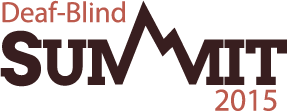 Family Engagement Activities in the Works (Current Status):	Individual SDBP Family Leadership Trainings- individual state projects engage in their 			own parent leadership trainings.	Building Family-to-Family Communities (F2FC) Pilot - Partnership between Alabama, 			Arkansas, Florida, Virgin Islands, Georgia, Kentucky, Louisiana, Mississippi, North 			Carolina South Carolina, Tennessee, Texas, NCDB, & NFADB.  This is a year-long 			series of family conference calls, facilitated by parent leaders, to help families: 			get to know one another; build trust and confidence in one another; rely upon 			each other for shared emotional support, expertise, and resources; and then be 			able to extend similar support to additional families of children with deaf-				blindness. 	Family Specialist Mastermind Group- Meets once a month for an hour using the 				Mastermind format.  Megan Cote (NCDB), Pam Kissoondyal (FL) and Edgenie 			Bellah (TX) are the organizers for this group.  Open to all Family Specialists 			working on SDBPs.	OHOA Module 3 training for families-  An on-line training for parents on the role of 			interveners in educational settings facilitated by Patti McGowan of NFADB and 			Peggy Malloy of NCDB.	NFADB 2016 Symposium- There will be a training day for Family Specialists the day prior 		to the conference starting to learn and share.	familieslead.org- (see details below)	Highlighting Collaboration between Parent Centers and SDBP's- Information sent out 			to  SDBP's and Parent Centers the first week of June.	Family Matters- telling family stories (see details below)	Are there any other ways in which states are collaborating/ providing support for 			family engagement?  Collaboration with other agencies?3 web pages related to Family Engagement-  	What do families and family specialists need?	What's the easiest way to get it?1) www.familieslead.org:   (The purpose of FamiliesLead.org is to bring a network of people and organizations together to share ideas, resources and support for leadership training for parents and other family members of individuals with disabilities.)	1. Team to review content- with timeline for how that will happen (where submissions 			will be 	sent, who will add content, etc)	2. Plan to offer site tours- How as a network do we want to use it (possibly in 				partnership with Parent Centers)	3. What other agencies need to be involved beyond the SDBP's for content contribution 			as well 	as training?2) NCDB Family Engagement Initiative space- https://nationaldb.org/groups/page/10/family-engagement:  (This group is intended to be a landing spot for those interested in resources and information related to Family Engagement.)Do families have trouble creating profiles to join the group?  Is this a barrier to them?  Alternatives?Are you using it to inform your work?Frequency of forum posts, content needed to support SDBPs and Families.Volunteers to help create posts and determine content.3) Family Matters Page on the NCDB Site- https://nationaldb.org/families-  This page is going through a major facelift with the idea being that family stories can be told here with supporting linkages for how to access resources and information related to the family story told.	Discussion of Idea: Feature 6 Family Stories per year in this layout... 					         Family Story		Teaming			Literacy		Movement		Empowerment		Transition		CommunicationAre these the best categories?  Who is willing to help capture the stories?What would be the key ?'s to ask parents & teamsIs this something that could be helpful to families and providers?